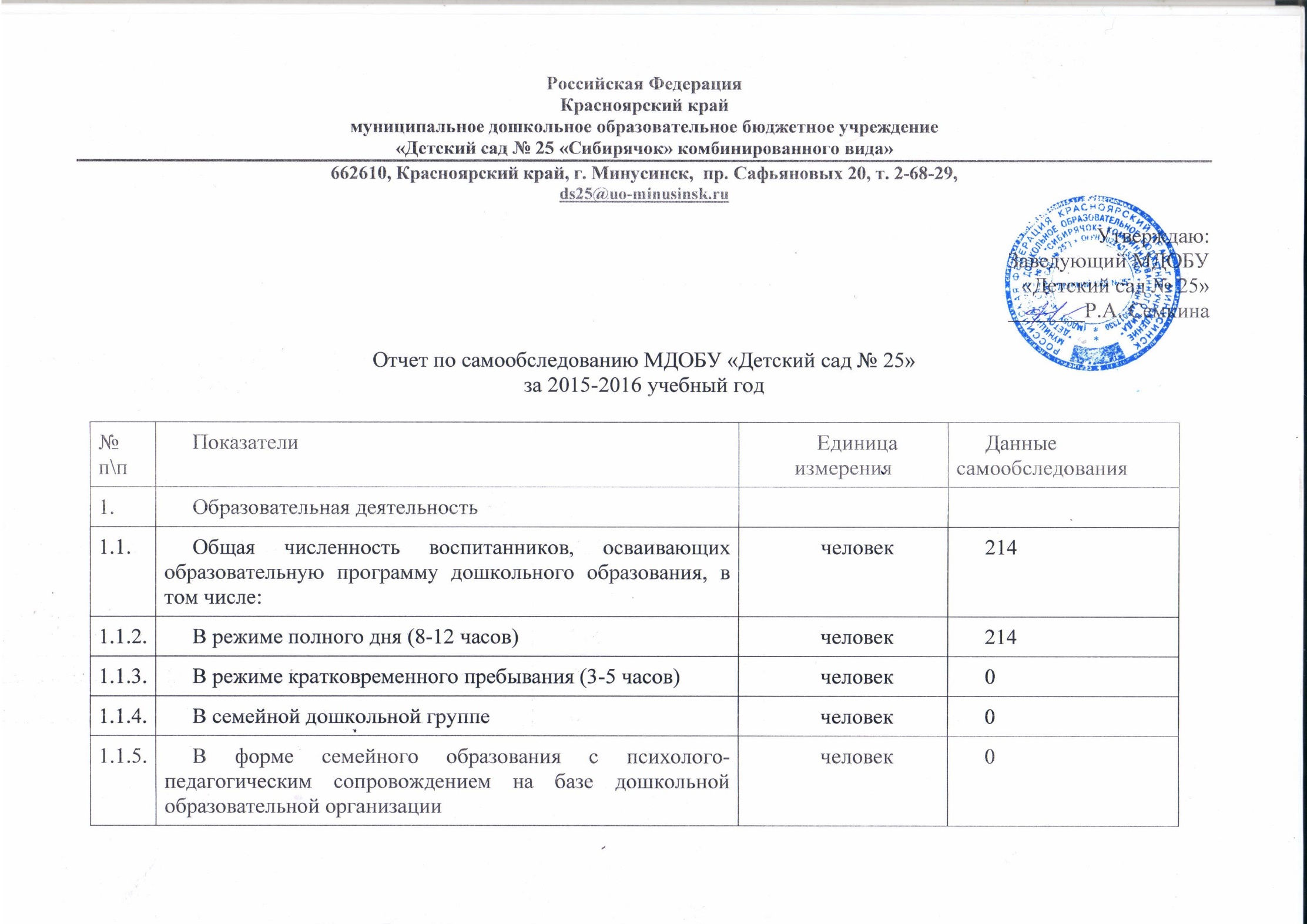 Отчет по результатам самообследованиямуниципального дошкольного образовательного бюджетного учреждения «Детский сад № 25 «Сибирячок» комбинированного вида» на 1 июля 2016 годаВ соответствии с Приказами Минобрнауки России от 14.06.2013 № 462 «Об утверждении Порядка  проведения самообследования образовательной организацией» и от 10.12.2013  № 1324 «Об утверждении показателей деятельности образовательной организации, подлежащей самообследованию»  в период с 01.08.2015  по 01.07.2016  проведено самообследование и сформирован  отчет о деятельности учреждения  по состоянию на 01.07.2016 г.Информационная справка:Полное наименование учреждения: муниципальное дошкольное образовательное бюджетное учреждение «Детский сад № 25 «Сибирячок» комбинированного вида» открыто в 1981 году.Официальное сокращенное наименование учреждения: МДОБУ «Детский сад № 25».Место нахождения и почтовый адрес: Россия, 662610, Красноярский край, г. Минусинск, проезд Сафьяновых, 20,  тел (391 32) 2-68-29, E-mail:  ds25@uo-minusinsk.ruУчредитель: Управление образования администрации города Минусинска (руководитель – Наталья Викторовна Фролова). Общая характеристика дошкольного образовательного учрежденияЗдание детского сада типовое, двухэтажное.  Вблизи детского сада расположены: МАОУ «Гимназия № 1»,  МАДОУ «Детский сад № 23», МДОБУ «Детский сад № 5»,  МДОБУ «Детский сад № 1»,  ФСЦ «Южный» . Учреждение функционирует с сентября 1981 года. Руководит дошкольным учреждением   Семкина Римма Анатольевна. В 2013 году открылась новая  11 группа «Рябинка».      Возраст детей, посещающих дошкольное учреждение, от 2 до 7 лет. Комплектуются возрастные группы:от 2 до 3 лет – первая младшая;от 3 до 4 лет – вторая младшая;от 4 до 5 лет – средняя группа;от 5 до 6 лет – старшая группа;от 6 до 7 лет – подготовительная к школе группа.Режим работы: пятидневная рабочая неделя, с 7-00 до 19-00 часов.  Время пребывания детей – 12-часовое.В 2015-2016 учебном году в МДОБУ «Детский сад № 25 «Сибирячок» функционировало 11 групп: 1 первая младшая, 2 вторые младшие группы, 2 средние группы, 4 старшие группы, 2 подготовительных к школе группы.В детском саду функционируют: методический кабинет, музыкальный зал, спортивный зал, кабинет педагога – психолога, 2 кабинета учителей - логопедов,  мини-музей «Русская изба», медицинский кабинет, процедурный кабинет,  спортивная площадка, уголок леса, цветники.Нормативное обеспечение образовательной деятельности ДОУВоспитательно-образовательная деятельность учреждения регламентируется Законом РФ «Об образовании» от 29 декабря  2012 г.  N 273-ФЗ  «Об  образовании  в  Российской    Федерации»; приказом Министерства образования и науки РФ от 30 августа 2013 г. N 2 «Об утверждении Порядка организации и осуществления образовательной деятельности по основным общеобразовательным программам - образовательным программам дошкольного образования», Федеральным государственным образовательным стандартом дошкольного образования, утвержденные приказом  Минобрнауки РФ от 17.10.2013 № 1155 (зарегистрирован Минюстом России 14 ноября 2013 г. № 3084)      МДОБУ «Детский сад № 25» осуществляет свою деятельность на основании        Устава, принятого постановлением Администрации города Минусинска от 27.12.2011 № 2363-п.;Лицензии на право ведения образовательной деятельности (№ 5463-л от 15 июня 2011 г., выданная министерством образования и науки Красноярского края).Программы, реализуемые в ДОУОсновные образовательные программы:Содержание воспитательно-образовательного процесса в МДОБУ «Детский сад № 25» определяется: основной образовательной программой  МДОБУ «Детский сад № 25», которая составлена на основе Федерального  государственного образовательного стандарта дошкольной организации (приказ Минобрнауки России от 17 октября 2013 г. № 1135, зарегистрирован Минюстом России 14 ноября 2013 г. № 3084)Анализ контингента воспитанниковСтруктура и наполняемость группКоличество групп – 11, из них групп раннего возраста -1, общеразвивающих – 7, логопедических – 3.Зачислены в списочный состав ДОУ в 2015-2016 учебном году:Вновь прибыло в детский сад  –  46детей: в группу раннего возраста – 24 детей; во 2-ую младшую группу – 22. Выбыло –   37 детей, из них в школу – 36, в ДОУ № 1 (по решению ПМПК)– 1.Заведующий ДОУ: Определяет стратегию, цели и задачи развития дошкольного учреждения. Совместно с Педагогическим Советом осуществляет разработку, утверждение и внедрение Программы Развития ДОУ.Создает условия для повышения их профессионального мастерства.Поощряет и стимулирует творческую инициативу работников.Обеспечивает рациональное использование бюджетных ассигнований, а также средств, поступающих из других источников.Старший воспитатель:1. Анализирует выполнение плана методической и воспитательно-образовательной работы в ДОУ и разрабатывает предложения по повышению ее эффективности.2. Оказывает помощь педагогическим работникам в выборе программ, определении содержания, форм, методов и средств воспитания и обучения детей дошкольного возраста.3. Организует работу по научно-методическому обеспечению содержания образования. 4. Осуществляет контроль за качеством выполнения образовательной программы и проектов Программы Развития.5. Координирует работу воспитателей, специалистов и других работников в рамках единого образовательного процесса.6. Обобщает и принимает меры по распространению наиболее результативного опыта работы ДОУ.7. Участвует в подборе и расстановке педагогических кадров, организует повышение их квалификации и профессионального мастерства.8. Организует работу методического кабинета ДОУ, систематизирует информационные, методические и дидактические материалы.Заместитель заведующего по АХР:1. Координирует деятельность подчиненного ему учебно-вспомогательного и обслуживающего персонала, разработку документации, необходимой для деятельности образовательного учреждения. 2. Организует контроль рационального расходования материалов и финансовых средств образовательного учреждения. 3. Принимает меры по расширению хозяйственной самостоятельности образовательного учреждения, своевременному заключению необходимых договоров, привлечению для осуществления деятельности, предусмотренной уставом образовательного учреждения, дополнительных источников финансовых и материальных средств. 4. Организует работу по проведению анализа и оценки финансовых результатов деятельности образовательного учреждения, разработке и реализации мероприятий по повышению эффективности использования бюджетных средств. 5. Обеспечивает контроль за своевременным и полным выполнением договорных обязательств, порядка оформления финансово-хозяйственных операций. 6. Принимает меры по обеспечению необходимых социально-бытовых условий для воспитанников и работников образовательного учреждения. Воспитатели и педагог-психолог:1.  Создают систему психологического сопровождения детей в области познавательно-интеллектуального развития в рамках эксперимента.2.  Просвещают родителей в вопросах формирования познавательных способностей и личностных компетенций.3. Взаимодействуют с участниками образовательного процесса для выстраивания индивидуальных образовательных маршрутов детей и развивающей траектории образовательного учреждения.4. Готовят пакет методических материалов по психологическому сопровождению детей экспериментальной группы – диагностика, индивидуальный образовательный маршрут по результатам диагностики.Родители:1.  Вносят предложения о перспективах развития Учреждения.2. Принимают участие в решении вопросов, связанных с организацией воспитательно-образовательного процесса, привлечении благотворительных и иных целевых взносов физических и юридических лиц.3. Осуществляют контроль за расходованием внебюджетных финансовых и материальных средств.Кадровое обеспечение образовательного процессаВсего работающих: 62 человек, из них заведующий – 1, педагогов - 27 Педагогический ценз ДОУ:По сравнению с прошлыми учебными годами выросло количество педагогов с высшей квалификационной категорией (с пяти до восьми)В 2015-2016 учебном году прошли аттестацию на присвоение квалификационной категории:В 2015-2016 учебном году прошли аттестацию на соответствие занимаемой должности:В 2015-2016 учебном году на курсах повышения квалификации обучились:Таким образом, в ДОУ созданы условия для своевременного прохождения подготовки педагогов на курсах повышения квалификации. Задолженности по курсам повышения квалификации нет.Ресурс предметно-пространственной среды
и материально-технической базыВ ДОУ имеются 11 групповых помещений, 2 зала (музыкальный и физкультурный), оборудованы специальные кабинеты: методический, учителей- логопедов,  педагога-психолога,   оборудован медицинский блок, состоящий из кабинета медицинской сестры и процедурного. На территории детского сада расположены 11 игровых площадок, спортивная площадка, уголок леса, огород, цветники и газоны, уголок лекарственных трав. Материально-техническое :компьютер -3ноутбук - 2мультимедийное  оборудование -1 проектор -1принтер - 2 электронный музыкальный синтезатор – 1телевизор – 4музыкальный центр - 2В соответствии с требованиями к развивающей предметно-пространственной среде ФГОС ДО, дошкольное учреждение создает условия для организации образовательного пространства, материалов, оборудования и пособий для развития детей дошкольного возраста с учетом возрастных возможностей детей, охраны и укрепления их здоровья, зарождающихся половых склонностей и интересов. Развивающая предметно-пространственная среда соответствует санитарно-гигиеническим требованиям, и обеспечивает развитие детей:социально-коммуникативное:     кабинет педагога- психолога     кабинеты учителей-логопедов     центры игры для мальчиков и девочек     уголки уединения познавательное  развитие:        центры сенсорного развития, «Математика — это интересно»уголок леса, цветникицентры природы и экспериментирования в группах        центр патриотической направленности «Юный гражданин»        мини-музей «Русская изба» речевое развитие:      библиотека    центры «Будем говорить правильно»    центры книги в группах художественно-эстетическое   музыкальный зал   центры художественного творчества в группах (изобразительный, конструирования, музыкальный, театральный)физическое развитие  спортивный зал (тренажеры, оборудование, мягкие спортивные модули)  физкультурные центры в группах  спортивная площадка, спортивный комплекс   спортивные снаряды на игровых площадкахМатериально-технические и медико-социальные условия пребывания детей в ДОУcоответствуют требованиям СанПин: водоснабжение, канализация, отопление находятся в удовлетворительном состоянии.   Согласно плану развития материально-технической базы ДОУ был произведён текущий ремонт  11 групп. Заменена электропроводка в помещениях: группы «Малинка», «Колобок», «Берёзка», «Дюймовочка»,   музыкальный зал, 2 кабинета учителей-логопедов, кабинет педагога-психолога, коридорах, подвальных помещениях. Заменены лестничные перила. Приобретены шкафы для наглядных пособий (в кабинеты учителя-логопеда и методический), ширма для представлений кукольного театра, 20 стульев в музыкальный зал, установлены кабинки в группах «Малинка», «Колобок», «Одуванчик», «Колокольчик». Установлено окно в приёмной группы «Колокольчик». Была проведена отделка центрального входа металлическим профилем.Мониторинг образовательного процессаУровень выполнения   программы (по освоению образовательных областей)    в детском саду (%)      Анализ выполнения программы по образовательным областям показал, что примерная основная образовательная  программа  выполнена на   91,5 % . В меньшей степени освоена область:      - речевое развитие -  85%.      Анализ освоения воспитанниками коррекционной программы показал, что данная программа выполнена на 100 %, что  соответствует  уровню прошлого года.Сводный уровень готовности выпускников к школе2015-2016 учебного года на 01.07.2016 г.     Уровень готовности детей подготовительных групп к обучению в школе составил  100 %.Анализ методической работы	В 2015 – 2016 учебном году методическая работа в МДОБУ «Детский сад № 25 «Сибирячок» комбинированного вида» была направлена на решение следующих годовых задач:1. Разработать и внедрить в практику педагогов инструментарий пособия «Диагностика педагогического процесса».2. Молодым воспитателям овладеть структурой проведения НОД по всем образовательным областям.3. Начинающим воспитателям освоить и внедрить метод проекта.4. Разработать и включить в образовательный процесс интегрированные занятия (средняя группа «Колокольчик»).5. Продолжить введение ФГОС ДО.6. Разработать тематический план проведения выставок детских рисунков.Решение 1 задачи:Решение 2 задачи:Решение 3 задачи:Решение 4 задачи:Решение 5 задачи:Решение 6 задачи:После анализа проведённых мероприятий, направленных на реализацию каждой из задач, результата и полученного продукта, пришли к выводу, что не все из поставленных задач выполнены в полном объёме. Не удалось в полном объёме реализовать 1-ую задачу из-за того, что в плане работы ГМО она рассчитан на 2 учебных года.Наиболее удачно реализована 2-ая и 6-ая задачи, т. к. все запланированные формы работы были проведены и продукт предоставлен каждым участником творческой группы.В ДОУ функционировали творческие группы и методические объединения:Творческая группа «Технология педагогической диагностики индивидуального развития детей в ДОУ»Творческая группа «Проектный метод в ДОУ»Методическое объединение «Школа начинающего воспитателя»Методическое объединение «Познавательное развитие дошкольника»Рабочая группа по введению ФГОС ДОТворческая группа «Художественно-творческая деятельность в ДОУ»В течение года педагоги нашего ДОУ принимали активное участие в разнообразных мероприятиях городского, краевого и всероссийского уровней. В 2015-2016 учебном году педагоги ДОУ принимали активное участие в следующих мероприятиях: XV всероссийский конкурс конкурс «Ты гений» (1 место)Общероссийский конкурс «Путь к детям» (1 степень)  III международный конкурс конкурс «Ты гений» (2 место)XIV всероссийский конкурс конкурс «Ты гений» (2 место)Всероссийский конкурс с международным участием «Современные методы преподавания» (2 место)XIII международный конкурс конкурс «Ты гений» (3 место)Общероссийский конкурс «Я работая по ФГОС» (3 место)Всероссийский творческий конкурс «Рассударики»Общероссийский конкурс «Олимп успеха»Краевой конкурс вариативности развивающей предметно-пространственной среды «Мы меняемся»Краевой сбор по итогам первого этапа пилотирования «Разработка образовательной программы дошкольной организации в соответствие с ФГОС ДО»Краевой сбор по итогам второго этапа пилотирования «Организация взаимодействия через проект, включая технологию утреннего сбора»Важным показателем компетентности работника образования является его способность обобщать результаты своей профессиональной деятельности и представлять их педагогическому сообществу города, области, страны. За последние годы педагоги детского сада представляли свой положительный педагогический опыт  на различных уровнях: Общероссийский конкурс «Современные информационные технологии в ОУ»Общероссийский конкурс «Педагогическое мастерство»Общероссийский конкурс «Педагогические идеи и технологии» (3 место)Всероссийский конкурс «Моя планета»Всероссийский конкурс «Лучшее из опыта преподавания»Всероссийский конкурс «Медалинград» Всероссийский творческий конкурс «Рассударики» (2 место)Всероссийский конкурс «Подготовка к школе в ДОУ» (1 место)Краевой конкурс по отбору пилотных городских округов и муниципальных районов в рамках введения ФГОС дошкольного образованияПубликация статей в журнале «Педагогическая позиция». Публикация статей в социальной сети работников образования nsportal.ru	Наблюдается снижение количества участников распространения собственного опыта на федеральном и международном уровне, но активизация участия на уровне города. Снижение участия связано с обновлением коллектива – в этом учебном году пришёл 1 молодой воспитатель без опыта работы, не имеющих значительных наработок для обмена опытом. Взаимодействие с родителями.В течение года детский сад работал в сотрудничестве с родителями. Родители оказывают помощь воспитателям в подготовке к мероприятиям, в оформлении групп,  участвуют в конкурсах. Принимают участие в озеленении детского сада. Благодаря помощи родителей завезли  песок, приобрели рассаду цветов.  Активными участниками родительских собраний являются те родители, которым не безразлична жизнь ребенка в ДОУ.  Продолжим работу в направлении выстраивания субъектных отношения между всеми участниками педагогического процесса (педагоги – родители – дети) в следующем учебном году. Родители положительно оценивают работу коллектива ДОУ.Ежемесячно в родительских уголках для родителей помещаются  педагогами консультации по интересующим вопросам. Родители постоянно видят результат работы через работы детей  на праздниках и развлечениях, выставках,  проводимых педагогами в ДОУ.Взаимодействие с семьями воспитанников на протяжении всего учебного года было одним из приоритетных направлений деятельности учреждения. Оно ориентировано на поиск таких форм и методов работы, которые позволяют учесть актуальные потребности родителей, способствуют формированию активной родительской позиции.Результаты взаимодействия ДОУ с социумом.В 2015-2016 учебном году нашим детским садом заключены договоры о сотрудничестве, налажено тесное взаимодействие с социальными партнерами:    центральной городской библиотекой;  театральными агентствами «Альянс», «Дар», «Малыш»;  Минусинским драматическим театром;Музыкальной школой;Абаканской филармониейВзаимодействие данных учреждений и детского сада способствует художественно – эстетическому, социально-коммуникативному  воспитанию детей. Совместные мероприятия, проведенные с библиотекой, МОУДОД ДДТ помогают разнообразить творческую жизнь сада. В течение учебного  года в детском саду функционировала постоянно обновляющаяся  выставка детских работ и взрослых (совместное творчество), которая украшала фойе детского сада.Финансовое обеспечениеФинансово-хозяйственная деятельность Учреждения осуществлялась в соответствии с планом финансово-хозяйственной деятельности.Источниками формирования имущества и финансовых ресурсов Учреждения являются: а) средства бюджета муниципального образования город Минусинск;б) имущество, переданное Учреждению в установленном порядке учредителем (органом, осуществляющим функции и полномочия учредителя Учреждения);в) родительская плата за содержание ребенка в Учреждении;г) иные источники, не запрещенные законом.1.2Общая численность воспитанников в возрасте до 3 летчеловек24 1.3Общая численность воспитанников в возрасте от 3 до 8 летчеловек 190 1.4Численность / удельный вес численности воспитанников в общей численности воспитанников, получающих услуги присмотра и ухода:человек / %214 / 100 %1.4.1В режиме полного дня (8 - 12 часов)человек / %214 /100 %1.4.2В режиме продленного дня (12 - 14 часов)человек / %01.4.3В режиме круглосуточного пребываниячеловек / %01.5Численность/удельный вес численности воспитанников с ограниченными возможностями здоровья в общей численности воспитанников, получающих услуги:человек / % 36 / 17 %1.5.1По коррекции недостатков в физическом и (или) психическом развитиичеловек / %36 / 17 %1.5.2По освоению образовательной программы дошкольного образованиячеловек / %0 / 0 %1.5.3По присмотру и уходучеловек/ %0 / 0 %1.6Средний показатель пропущенных дней при посещении дошкольной образовательной организации по болезни на одного воспитанникадень211.7Общая численность педагогических работников, в том числе:человек27 1.7.1Численность / удельный вес численности педагогических работников, имеющих высшее образованиечеловек / %12 / 44 %1.7.2Численность/удельный вес численности педагогических работников, имеющих высшее образование педагогической направленности (профиля)Человек / %12  / 44%1.7.3Численность/удельный вес численности педагогических работников, имеющих среднее профессиональное образованиеЧеловек / %15 /56 %1.7.4Численность/удельный вес численности педагогических работников, имеющих среднее профессиональное образование педагогической направленности (профиля)человек / %15 / 56%1.8Численность/удельный вес численности педагогических работников, которым по результатам аттестации присвоена квалификационная категория, в общей численности педагогических работников, в том числе:человек / %14 /52%1.8.1Высшаячеловек / %9 / 33%1.8.2Перваячеловек / %8 / 30 %1.9Численность/удельный вес численности педагогических работников в общей численности педагогических работников, педагогический стаж работы которых составляет:человек/ %27 / 100%1.9.1До 5 летЧеловек / %     8 / 30 %1.9.2Свыше 30 летЧеловек / %3 / 10%1.10Численность/удельный вес численности педагогических работников в общей численности педагогических работников в возрасте до 30 летчеловек / % 4 /13 %1.11Численность/удельный вес численности педагогических работников в общей численности педагогических работников в возрасте от 55 летчеловек / %3 / 11 %1.12Численность/удельный вес численности педагогических и административно-хозяйственных работников, прошедших за последние 5 лет повышение квалификации/профессиональную переподготовку по профилю педагогической деятельности или иной осуществляемой в образовательной организации деятельности, в общей численности педагогических и административно-хозяйственных работниковчеловек / %27 / 100 %1.13Численность/удельный вес численности педагогических и административно-хозяйственных работников, прошедших повышение квалификации по применению в образовательном процессе федеральных государственных образовательных стандартов в общей численности педагогических и административно-хозяйственных работниковчеловек / %27 / 100 %1.14Соотношение "педагогический работник/воспитанник" в дошкольной образовательной организациичеловек / человек1 / 81.15Наличие в образовательной организации следующих педагогических работников:1.15.1Музыкального руководителяда\нетда1.15.2Инструктора по физической культуреда\нетда1.15.3Учителя-логопедада/нетда1.15.4Логопедада/нет нет1.15.5Учителя-дефектологада/нетнет1.15.6Педагога-психологада /нетда 2.Инфраструктура2.1Общая площадь помещений, в которых осуществляется образовательная деятельность, в расчете на одного воспитанникакв. м1255 кв. м / 6 кв. м2.2Площадь помещений для организации дополнительных видов деятельности воспитанниковкв. м 219 кв. м2.3Наличие физкультурного залада/нетда2.4Наличие музыкального залада/нетда2.5Наличие прогулочных площадок, обеспечивающих физическую активность и разнообразную игровую деятельность воспитанников на прогулкеда/ нетдаГруппы общеразвивающей направленности:Группы общеразвивающей направленности:2015-2016 учебный год1.- от 2  до 3 лет1/242.3.4.5.- от 3 до 4 лет- от 4 до 5 лет- от 5 до 6 лет- от 6 до 7 лет2/452/45, 2/401/24Логопедические группыЛогопедические группы6.7.- от 5 до 6 лет- от 6 до 7 лет2/241/12, Всего групп / воспитанников:                               Всего групп / воспитанников:                               11/214Возрастная группаКоличество детей 1-ая младшая группа «Одуванчик»24 2-ая младшая группа «Малинка»222-ая младшая группа «Колобок»23Средняя группа «Дюймовочка»22Средняя группа «Колокольчик»23Старшая группа «Берёзка»20Старшая логопедическая группа «Ягодка»12Старшая логопедическая группа «Василёк»12Старшая группа «Рябинка»20Подготовительная логопедическая группа «Ромашка»12Подготовительная  группа «Солнышко»24ПЕДАГОГИЧЕСКИЙСТАЖКОЛИЧЕСТВО ЧЕЛОВЕКПРОЦЕНТДо 5 лет8305-10 лет31110-15 лет1415-20 лет311Более 20 лет1244ВОЗРАСТ КОЛИЧЕСТВО ЧЕЛОВЕКПРОЦЕНТдо 30 лет14от 30 до 40 лет622от 40 до 45 лет415от 45 до 50 лет415свыше 50 лет1244ОБРАЗОВАНИЕКОЛИЧЕСТВО ЧЕЛОВЕКПРОЦЕНТВысшее профессиональное1037 Средне-профессиональное1763КАТЕГОРИЯКОЛИЧЕСТВО ЧЕЛОВЕКПРОЦЕНТВысшая квалификационная830Первая квалификационная622Вторая квалификационная--Без категории1348№ФИО педагогаДолжностьКвалификационная категорияДата присвоенияПриказ МОиН Красноярского края 1.Зайцева Светлана ДмитриевнаВоспитательВ24.12.2015№ 403-11-052.Деброва Наталья БорисовнаВоспитательI28.04.2016№ 158-11-053.Хомушку Людмила ГеннадьевнаВоспитательВ31.03.2016№ 108-11-05 4.Крюкова Наталья АнатольевнаВоспитательI28.04.2016№ 158-11-055.Соколова Лида ЗахаровнаВоспитательВ31.03.2016№ 108-11-056.Черкашина Екатерина МихайловнаПедагог-психологI28.04.2016№ 158-11-05№ФИО педагогаДолжностьДата прохождения 1.Бусоргина Галина АлександровнаВоспитатель27.11.20152.Кучковская Елена ЮрьевнаВоспитатель27.11.2015№ п/пФ.И.О. педагогаДолжностьНазвание курсов1.Айзиман Татьяна ВладимировнаВоспитательСовременные подходы к содержанию и организации образовательно-воспитательного процесса в условиях введения ФГОС ДО2.Бусоргина Галина АлександровнаВоспитательПроектирование развивающей предметно-пространственной образовательнеой среды в ДОО3.Фёдорова Елена СергеевнаВоспитательОрганизация образовательной деятельности в условиях ФГОС для обучающихся с ОВЗ4.Крюкова Наталья АнатольевнаВоспитательОрганизация образовательной деятельности в условиях ФГОС для обучающихся с ОВЗ5.Снеткова Светлана ИвановнаВоспитательОрганизация образовательной деятельности в условиях ФГОС для обучающихся с ОВЗ6. Валовик Оксана ЮрьевнаВоспитательОрганизация образовательной деятельности в условиях ФГОС для обучающихся с ОВЗ7.Сатдарова Наталья ВладимировнаВоспитательФГОС ДО: игра как особое пространство развития ребёнка8.Яшина Галина НиколаевнаВоспитательВведение ФГОС ДО: основные условия9.Ивко Ирина ВладимировнаПедагог дополнительного образованияТребования ФГОС: здоровьесберегающие технологии в образовательном пространстве10.Терских Анастасия СергеевнаВоспитательВведение ФГОС ДО: основные условия11.Фищенко Лаура СемёновнаВоспитательФГОС ДО: игра как особое пространство развития ребёнка12.Доронина Елена АнатольевнаВоспитательЛогоритмика: коррекция речевых нарушений у детей дошкольного и младшего школьного возрастаОбластиФизическоеразвитиеСоциально-коммуникативное раз.Познавательное развитиеХудожественно-эстет. развитиеуч.годКонец годаКонец годаКонец годаКонец года2015-201696 %93 %88 %87 %Речевое развитиеЛогопедияПознав. Процессы(психол.)Познав. Процессы(психол.)Средний % освоенияСредний % освоенияКонец годаКонец годаКонец годаКонец годаКонец года85 %100 %93 %91,591,5Наименование группыУровень готовности к школе«Солнышко»100 %«Ромашка»100 %Общий уровень развития100 %КоличествоВысокий уровеньСредний уровеньНизкий уровень361719-Наименование группыФорма работыОснование для объединенияИтоговый продукт и результатТворческая группа «Технология педагогической диагностики индивидуального развития детей в ДОУ»Круглый стол, презентация инструментария педагогической диагностики на ГМОРешение актуальной задачи – введение ФГОС ДО (появление нового альбома «Диагностика педагогического процесса в соответствии с ФГОС ДО»)Изучено содержание пособия «Диагностика педагогического процесса» во всех возрастных группах (по трём образовательным областям). Копилка диагностических альбомов по всем возрастным группамНаименование группыФорма работыОснование для объединенияИтоговый продукт и результатТворческая группа «Проектный метод в ДОУ»Теоретический семинар, семинар-практикум, презентация разработанных и реализованных проектов Наличие большого количества начинающих воспитателейОсвоение и внедрение в практику молодых воспитателей метода проектаРазработанные проектыНаименование группыФорма работыОснование для объединенияИтоговый продукт и результатМетодическое объединение «Школа начинающего воспитателя»Открытый просмотр и анализ НОД молодых воспитателейНаличие большого количества начинающих воспитателейПриобретение опыта работы, совершенствование методов, приемов.Разработанные конспекты НОДНаименование группыФорма работыОснование для объединенияИтоговый продукт и результатМетодическое объединение «Познавательное развитие дошкольника»Семинар «Организация кружковой работы по развитию познавательно-интеллектуальной сферы дошкольников», открытые показы интегрированных занятий, выступление на краевой экспертной сессии по предоставлению педагогических практикРешение годовых задач Понимание педагогами механизма интеграции.Конспекты интегрированных занятий.Разработанные задания для городского конкурса «Умники и умницы», организация и проведение конкурсаНаименование группыФорма работыОснование для объединенияИтоговый продукт и результатРабочая группа по введению ФГОС ДОПедагогический совет, открытые показы, краевой методический сбор по итогам  1 этапа пилотирования  ФГОС ДО «Разработка образовательной программы дошкольной организации в соответствие с ФГОС ДО», краевой методический сбор по итогам  2 этапа пилотирования  ФГОС ДО «Организация взаимодействия через проект, включая технологию проведения утреннего сбора», участие в краевом конкурсе «Мы меняемся»Решение актуальной задачи – введение ФГОС ДООсвоение основных положений, понятий и принципов федеральных государственных образовательных стандартов ДОКонспекты поисково-исследовательской деятельности дошкольников, конспекты игр (подвижной, дидактической)Наименование группыФорма работыОснование для объединенияИтоговый продукт и результатТворческая группа «Художественно-творческая деятельность в ДОУ»Круглый столРешение годовой задачиТематический план проведения выставок детских рисунковУчебный годКоличество педагоговМуниципальный уровеньРегиональный уровеньФедеральный уровеньМеждународный уровень2012/20132711 педагогов /  41%12 педагогов / 44%10 педагогов / 37%-2013/20142913 педагогов / 45 %16 педагогов/ 55 %15 педагогов 52 %14 педагогов 48 %2014/20153016 педагогов/ 53 %5 педагогов / 17 %12 педагогов /40%9 педагогов /30 %2015/20162711 педагогов/ 41%12 педагогов/ 44 %4 педагога/32 %2 педагога/ 8 %